								Kaltenhausen, 15.2.2016Liebe Kolleginnen und Kollegen,in knappen Worten (siehe unten) ersucht unser Kollege Jürgen Frank um Werbung für ein Buch, das das Amerika-Jahr seines Sohnes, Georg Frank und seiner Familie zum Inhalt hat.Wir wissen, dass es Georg gesundheitlich nicht gut geht, und ich denke, dass wir mit dem Kauf dieses Buches nicht nur einen sehr persönlichen Einblick in einen besonderen Menschen bekommen können, sondern vielleicht damit Georg und seiner Familie auch ein Zeichen der Verbundenheit geben können.Mit den besten Wünschen für Georg und seine Familie grüßt Euch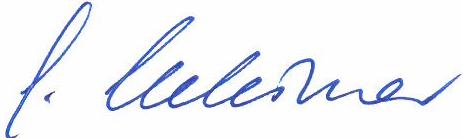 Günther SeeleitnerLiebe Freunde, voller Freude kann ich die gute Nachricht verbreiten.
Es gibt eine Neuerscheinung!

Margueritha und Georg Frank sind unter die Autoren gegangen und haben ihre Blogs zu einem reich bebilderten Buch gemacht.

Sonne, Meer und Wärme - Kalifornien wir kommen! ISBN: 978-3-99049-701-2 (Hardcover) 34,99 EUR
Sonne, Meer und Wärme - Kalifornien wir kommen! ISBN: 978-3-99049-700-5 (Paperback) 22,99 EUR

Der nachfolgende Link führt direkt zu Ihrem Buch im Verlags-Shop: Mein Buch bestellen.
Leseprobe eingeschlossen.

Für Werbung bin ich sehr verbunden Mit lieben Grüßen
Jürgen Frank.Aus dem Verlagstext zum Buch:Dieses Buch ist aus vielen Blogs heraus entstanden, die Georg und Margueritha Frank während eines Auslandsjahres in Amerika von 2012-2013 geschrieben haben.

In beeindruckender Weise dokumentiert das Ehepaar den Alltag in Amerika in Bild & Wort - vom Schulbesuch der beiden Kinder, über Führerscheinprüfung, Kultur-und Sporthighlights bis hin zur Freizeitgestaltung.

Das Buch bietet einen interessanten Einblick in den amerikanischen Lifestyle und gibt einen umfangreichen Überblick über faszinierende Naturschönheiten und Sehenswürdigkeiten der USA.